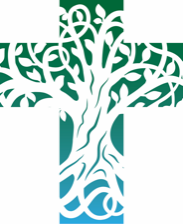 Dyffryn Clwyd Mission AreaSunday 25th April  2021 FOURTH SUNDAY of EASTERDyffryn Clwyd Mission Area OfficeThe office will be closed to visitors for the present time.  Please contact me on Email at admin@dyffrynclwyd.co.uk;Web address www.Dyffrynclwyd.co.uk;Prayer for today Almighty God, your Son Jesus Christ is the resurrection and the life:  raise us, who trust in him, from the death of sin to the life of righteousness, that we may seek those things which are above, where he reigns with you in the unity of the Holy Spirit, one God, now and for ever.  Amen.Prayers for those in particular need: If you know anyone who would like to be included in our weekly prayer list across our churches – please email the administrator by Thursday lunchtime each week on  admin@dyffrynclwyd.co.uk;  We continue to hold in our prayers, those who are sick or in particular need especially: David; Merion; Tony; Frank; Mari; Casandra; Eirlys; Pat, May; Briony; Terry; Janet; Sylvia; Lesley; Sandra; Faith; Sheila; Andy; Ken; Peter; Ion & Monica; Val; Margaret; Jane; John; Christine; Suzanne; Rosemary Williams; Michael and Rosita; Rowan and family; Colin Edwards; Bert Harrison; Sian Harrison; Zackery Okane; Joy Mount, Nia Edwards, Brian Roberts and family. The family of Joanne Cartwright - Lily, Laurence and Elysia. For those who have recently departed: Joanne Cartwright, Geoffrey Mount, David Roberts; Rose Hislop; Maurice Tudor; Tracey Green; Capt. Dawn Jamieson (208-Field-Hospital) departed.Nursing Homes and Care Homes: We continue to pray for all those who live and work in our nursing and residential care homes. ----------------------------------------------------------------------------------------------------------------------------------------MASKS MUST BE WORN IN CHURCH – IF YOU HAVE A MEDICAL EXEMPTION PLEASE INFORM THE CLERGY. Service for 25th April – Alleluia He is Risen!Please book a place and join us on Sunday 25th April:  9.00 am Llanrhydd, Llanarmon; 9.30 am Clocaenog; 10.30 am St Peter’s Ruthin & Llanbedr; 11.00 am Llanfair; 4.00 pm Llanfwrog and Llanynys. Book a place at Worship Booking – Dyffryn Clwyd; this link will take you directly to the page. Scroll down and all the services for Sunday will be visible for you to book; follow the link. If you are unable to book online for whatever reason, please contact the church wardens or the clergy, who will do this for you. Online services. If you cannot join us in person, you will find the Sunday celebration of Holy Eucharist  available live at 10.30 am www.dyffrynclwyd.co.uk/Live;  with daily services available online Mon-Sat from 10.00 am.  EASTER VESTRY MEETING 2021: Will take place on Thursday 29th April at 7.00 pm via zoom. This is an open meeting and all are welcome. The audited accounts and reports from our churches will have been sent out with the agenda and the zoom link  The papers and agenda and zoom link can be found on the web site. 13th May – Thursday Ascension Day  All are welcome to join us for our Ascension Day celebrations:10.00 am Holy Eucharist followed by breakfast in the school room at St Garmon’s Llanarmon yn Ial.  7.00 pm  Old St Peter’s church Llanbedr outdoor Holy Eucharist.  Save the date! Readings for Next Sunday 2nd May 2021  ~ FIFTH Sunday of EasterActs 8: 26 - 40;   Psalm 22: 25 – 31;  1 John 4: 7 – 21;   John 15: 1 - 8. Dydd Sul 25ain Ebril 2021                             Pedwerydd Sul y PasgColect am y dydd Hollalluog Dduw, dy Fab Iesu Grist yw’r atgyfodiad a’r bywyd:  cyfoda ni, sy’n ymddiried ynddo ef, o farwolaeth pechod i fywyd cyfiawnder, fel y ceisiwn y pethau hynny sydd uchod lle y mae ef yn teyrnasu gyda thi yn undod yr Ysbryd Glân, yn un Duw, yn awr a hyd byth.  Amen.Darlleniad o Actau   4.5-12Trannoeth bu cyfarfod o lywodraethwyr a henuriaid ac ysgrifenyddion yr Iddewon yn Jerwsalem. Yr oedd Annas yr archoffeiriad yno, a Caiaffas ac Ioan ac Alexander a phawb oedd o deulu archoffeiriadol. Rhoesant y carcharorion i sefyll gerbron, a dechrau eu holi, "Trwy ba nerth neu drwy ba enw y gwnaethoch chwi hyn?"	Yna, wedi ei lenwi â'r Ysbryd Glân, dywedodd Pedr wrthynt: "Lywod- raethwyr y bobl, a henuriaid, os ydym ni heddiw yn cael ein croesholi am gymwynas i ddyn claf, a sut y mae wedi cael ei iacháu, bydded hysbys i chwi i gyd ac i holl bobl Israel mai trwy enw Iesu Grist o Nasareth, a groeshoeliasoch chwi ac a gyfododd Duw oddi wrth y meirw, trwy ei enw ef y mae hwn yn sefyll ger eich bron yn iach. Iesu yw 'Y maen a ddiystyrwyd gennych chwi yr adeiladwyr, ac a ddaeth yn faen y gongl.' Ac nid oes iachawdwriaeth yn neb arall, oblegid nid oes enw arall dan y nef, wedi ei roi i'r ddynolryw, y mae'n rhaid i ni gael ein hachub drwyddo."Dyma air yr Arglwydd.         Diolch a fo i Dduw.Salm 231	Yr Arglwydd yw fy mugail, ni bydd eisiau arnaf.2	Gwna imi orwedd mewn porfeydd breision, a thywys fi gerllaw dyfroedd tawel,3	ac y mae ef yn fy adfywio. Fe'm harwain ar hyd llwybrau cyfiawnder er mwyn ei enw.4	Er imi gerdded trwy ddyffryn tywyll du, nid ofnaf unrhyw niwed, oherwydd yr wyt ti gyda            mi, a'th wialen a'th ffon yn fy nghysuro.5         Yr wyt yn arlwyo bwrdd o'm blaen yng ngŵydd fy ngelynion; yr wyt yn eneinio fy mhen ag olew;              y mae fy nghwpan yn llawn.6         Yn sicr, bydd daioni a thrugaredd yn fy nilyn bob dydd o'm bywyd, a byddaf yn byw yn            nhŷ'r Arglwydd weddill fy nyddiau.Darlleniad o 1 Ioan   3.16-24Dyma sut yr ydym yn gwybod beth yw cariad: am iddo ef roi ei einioes drosom ni. Ac fe ddylem ninnau roi ein heinioes dros ein cydaelodau. Pwy bynnag sydd â meddiannau'r byd ganddo, ac yn gweld ei gydaelod mewn angen, ac eto'n cau ei galon yn ei erbyn, sut y mae cariad Duw yn aros ynddo?	Fy mhlant, gadewch inni garu, nid ar air nac ar dafod ond mewn gweithred a gwirionedd. Dyma sut y cawn wybod ein bod o'r gwirionedd, a sicrhau ein calonnau yn ei ŵydd ef pryd bynnag y bydd ein calon yn ein condemnio; oherwydd y mae Duw yn fwy na'n calon, ac y mae'n gwybod pob peth. Gyfeillion annwyl, os nad yw'n calon yn ein condemnio, y mae gennym hyder gerbron Duw, ac yr ydym yn derbyn ganddo ef bob dim yr ydym yn gofyn amdano, am ein bod yn cadw ei orchmynion ac yn gwneud y pethau sydd wrth ei fodd.	Dyma ei orchymyn: ein bod i gredu yn enw ei Fab ef, Iesu Grist, a charu'n gilydd, yn union fel y rhoddodd ef orchymyn inni. Y mae'r sawl sy'n cadw ei orchmynion ef yn aros ynddo ef, ac ef ynddo yntau. Dyma sut yr ydym yn gwybod ei fod ef yn aros ynom ni: trwy'r Ysbryd a roddodd ef inni.Dyma air yr Arglwydd    Diolch a fo i Dduw.Gwrandewch Efengyl Crist yn ôl Sant Ioan   10.11-18Gogoniant i ti, O Arglwydd."Myfi yw'r bugail da. Y mae'r bugail da yn rhoi ei einioes dros y defaid. Y mae'r gwas cyflog, nad yw'n fugail nac yn berchen y defaid, yn gweld y blaidd yn dod ac yn gadael y defaid ac yn ffoi; ac y mae'r blaidd yn eu hysglyfio ac yn eu gyrru ar chwâl. Y mae'n ffoi am mai gwas cyflog yw, ac am nad oes ofal arno am y defaid. Myfi yw'r bugail da; yr wyf yn adnabod fy nefaid, a'm defaid yn f'adnabod i, yn union fel y mae'r Tad yn f'adnabod i, a minnau'n adnabod y Tad. Ac yr wyf yn rhoi fy einioes dros y defaid.	"Y mae gennyf ddefaid eraill hefyd, nad ydynt yn perthyn i'r gorlan hon. Rhaid imi ddod â'r rheini i mewn, ac fe wrandawant ar fy llais. Yna bydd un praidd ac un bugail.	"Y mae'r Tad yn fy ngharu i oherwydd fy mod yn rhoi fy einioes, i'w derbyn eilwaith. Nid yw neb yn ei dwyn oddi arnaf, ond myfi ohonof fy hun sy'n ei rhoi. Y mae gennyf hawl i'w rhoi, ac y mae gennyf hawl i'w derbyn eilwaith. Hyn a gefais yn orchymyn gan fy Nhad."Dyma Efengyl yr Arglwydd.  Moliant i ti, O GristGweddi ar ôl y Cymun Dad trugarog, rhoddaist dy Fab Iesu Grist i fod yn fugail da, ac yn ei gariad tuag atom i roi ei einioes a chyfodi drachefn:  cadw ni’n wastad dan ei adain, a dyro i ni ras i ddilyn ei lwybr;  trwy Iesu Grist ein Harglwydd.  Prayers for those in particular need: If you know anyone who would like to be included in our weekly prayer list across our churches – please email the administrator by Thursday lunchtime each week on  admin@dyffrynclwyd.co.uk;  We continue to hold in our prayers, those who are sick or in particular need especially: David; Merion; Tony; Frank; Mari; Casandra; Eirlys; Pat, May; Briony; Terry; Janet; Sylvia; Lesley; Sandra; Faith; Sheila; Andy; Ken; Peter; Ion & Monica; Val; Margaret; Jane; John; Christine; Suzanne; Rosemary Williams; Michael and Rosita; Rowan and family; Colin Edwards; Bert Harrison; Sian Harrison; Zackery Okane; Joy Mount, Nia Edwards, Brian Roberts and family. The family of Joanne Cartwright - Lily, Laurence and Elysia. For those who have recently departed: Joanne Cartwright, Geoffrey Mount, David Roberts; Rose Hislop; Maurice Tudor; Tracey Green; Capt. Dawn Jamieson (208-Field-Hospital) departed.Nursing Homes and Care Homes: We continue to pray for all those who live and work in our nursing and residential care homes. ----------------------------------------------------------------------------------------------------------------------------------------MASKS MUST BE WORN IN CHURCH – IF YOU HAVE A MEDICAL EXEMPTION PLEASE INFORM THE CLERGY. Service for 25th April – Alleluia He is Risen!Please book a place and join us on Sunday 25th April:  9.00 am Llanrhydd, Llanarmon; 9.30 am Clocaenog; 10.30 am St Peter’s Ruthin & Llanbedr; 11.00 am Llanfair; 4.00 pm Llanfwrog and Llanynys. Book a place at Worship Booking – Dyffryn Clwyd; this link will take you directly to the page. Scroll down and all the services for Sunday will be visible for you to book; follow the link. If you are unable to book online for whatever reason, please contact the church wardens or the clergy, who will do this for you. Online services. If you cannot join us in person, you will find the Sunday celebration of Holy Eucharist  available live at 10.30 am www.dyffrynclwyd.co.uk/Live;  with daily services available online Mon-Sat from 10.00 am.  EASTER VESTRY MEETING 2021: Will take place on Thursday 29th April at 7.00 pm via zoom. This is an open meeting and all are welcome. The audited accounts and reports from our churches will have been sent out with the agenda and the zoom link  The papers and agenda and zoom link can be found on the web site. 13th May – Thursday Ascension Day  All are welcome to join us for our Ascension Day celebrations:10.00 am Holy Eucharist followed by breakfast in the school room at St Garmon’s Llanarmon yn Ial.  7.00 pm  Old St Peter’s church Llanbedr outdoor Holy Eucharist.  Save the date! Readings for Next Sunday 2nd May 2021  ~ FIFTH Sunday of EasterActs 8: 26 - 40;   Psalm 22: 25 – 31;  1 John 4: 7 – 21;   John 15: 1 - 8. Dydd Sul 25ain Ebril 2021                             Pedwerydd Sul y PasgColect am y dydd Hollalluog Dduw, dy Fab Iesu Grist yw’r atgyfodiad a’r bywyd:  cyfoda ni, sy’n ymddiried ynddo ef, o farwolaeth pechod i fywyd cyfiawnder, fel y ceisiwn y pethau hynny sydd uchod lle y mae ef yn teyrnasu gyda thi yn undod yr Ysbryd Glân, yn un Duw, yn awr a hyd byth.  Amen.Darlleniad o Actau   4.5-12Trannoeth bu cyfarfod o lywodraethwyr a henuriaid ac ysgrifenyddion yr Iddewon yn Jerwsalem. Yr oedd Annas yr archoffeiriad yno, a Caiaffas ac Ioan ac Alexander a phawb oedd o deulu archoffeiriadol. Rhoesant y carcharorion i sefyll gerbron, a dechrau eu holi, "Trwy ba nerth neu drwy ba enw y gwnaethoch chwi hyn?"	Yna, wedi ei lenwi â'r Ysbryd Glân, dywedodd Pedr wrthynt: "Lywod- raethwyr y bobl, a henuriaid, os ydym ni heddiw yn cael ein croesholi am gymwynas i ddyn claf, a sut y mae wedi cael ei iacháu, bydded hysbys i chwi i gyd ac i holl bobl Israel mai trwy enw Iesu Grist o Nasareth, a groeshoeliasoch chwi ac a gyfododd Duw oddi wrth y meirw, trwy ei enw ef y mae hwn yn sefyll ger eich bron yn iach. Iesu yw 'Y maen a ddiystyrwyd gennych chwi yr adeiladwyr, ac a ddaeth yn faen y gongl.' Ac nid oes iachawdwriaeth yn neb arall, oblegid nid oes enw arall dan y nef, wedi ei roi i'r ddynolryw, y mae'n rhaid i ni gael ein hachub drwyddo."Dyma air yr Arglwydd.         Diolch a fo i Dduw.Salm 231	Yr Arglwydd yw fy mugail, ni bydd eisiau arnaf.2	Gwna imi orwedd mewn porfeydd breision, a thywys fi gerllaw dyfroedd tawel,3	ac y mae ef yn fy adfywio. Fe'm harwain ar hyd llwybrau cyfiawnder er mwyn ei enw.4	Er imi gerdded trwy ddyffryn tywyll du, nid ofnaf unrhyw niwed, oherwydd yr wyt ti gyda            mi, a'th wialen a'th ffon yn fy nghysuro.5         Yr wyt yn arlwyo bwrdd o'm blaen yng ngŵydd fy ngelynion; yr wyt yn eneinio fy mhen ag olew;              y mae fy nghwpan yn llawn.6         Yn sicr, bydd daioni a thrugaredd yn fy nilyn bob dydd o'm bywyd, a byddaf yn byw yn            nhŷ'r Arglwydd weddill fy nyddiau.Darlleniad o 1 Ioan   3.16-24Dyma sut yr ydym yn gwybod beth yw cariad: am iddo ef roi ei einioes drosom ni. Ac fe ddylem ninnau roi ein heinioes dros ein cydaelodau. Pwy bynnag sydd â meddiannau'r byd ganddo, ac yn gweld ei gydaelod mewn angen, ac eto'n cau ei galon yn ei erbyn, sut y mae cariad Duw yn aros ynddo?	Fy mhlant, gadewch inni garu, nid ar air nac ar dafod ond mewn gweithred a gwirionedd. Dyma sut y cawn wybod ein bod o'r gwirionedd, a sicrhau ein calonnau yn ei ŵydd ef pryd bynnag y bydd ein calon yn ein condemnio; oherwydd y mae Duw yn fwy na'n calon, ac y mae'n gwybod pob peth. Gyfeillion annwyl, os nad yw'n calon yn ein condemnio, y mae gennym hyder gerbron Duw, ac yr ydym yn derbyn ganddo ef bob dim yr ydym yn gofyn amdano, am ein bod yn cadw ei orchmynion ac yn gwneud y pethau sydd wrth ei fodd.	Dyma ei orchymyn: ein bod i gredu yn enw ei Fab ef, Iesu Grist, a charu'n gilydd, yn union fel y rhoddodd ef orchymyn inni. Y mae'r sawl sy'n cadw ei orchmynion ef yn aros ynddo ef, ac ef ynddo yntau. Dyma sut yr ydym yn gwybod ei fod ef yn aros ynom ni: trwy'r Ysbryd a roddodd ef inni.Dyma air yr Arglwydd    Diolch a fo i Dduw.Gwrandewch Efengyl Crist yn ôl Sant Ioan   10.11-18Gogoniant i ti, O Arglwydd."Myfi yw'r bugail da. Y mae'r bugail da yn rhoi ei einioes dros y defaid. Y mae'r gwas cyflog, nad yw'n fugail nac yn berchen y defaid, yn gweld y blaidd yn dod ac yn gadael y defaid ac yn ffoi; ac y mae'r blaidd yn eu hysglyfio ac yn eu gyrru ar chwâl. Y mae'n ffoi am mai gwas cyflog yw, ac am nad oes ofal arno am y defaid. Myfi yw'r bugail da; yr wyf yn adnabod fy nefaid, a'm defaid yn f'adnabod i, yn union fel y mae'r Tad yn f'adnabod i, a minnau'n adnabod y Tad. Ac yr wyf yn rhoi fy einioes dros y defaid.	"Y mae gennyf ddefaid eraill hefyd, nad ydynt yn perthyn i'r gorlan hon. Rhaid imi ddod â'r rheini i mewn, ac fe wrandawant ar fy llais. Yna bydd un praidd ac un bugail.	"Y mae'r Tad yn fy ngharu i oherwydd fy mod yn rhoi fy einioes, i'w derbyn eilwaith. Nid yw neb yn ei dwyn oddi arnaf, ond myfi ohonof fy hun sy'n ei rhoi. Y mae gennyf hawl i'w rhoi, ac y mae gennyf hawl i'w derbyn eilwaith. Hyn a gefais yn orchymyn gan fy Nhad."Dyma Efengyl yr Arglwydd.  Moliant i ti, O GristGweddi ar ôl y Cymun Dad trugarog, rhoddaist dy Fab Iesu Grist i fod yn fugail da, ac yn ei gariad tuag atom i roi ei einioes a chyfodi drachefn:  cadw ni’n wastad dan ei adain, a dyro i ni ras i ddilyn ei lwybr;  trwy Iesu Grist ein Harglwydd.  